Предсказание парных выравниванийЗадание 1. Для этого практикума было выбрано выравнивание из восьмого практикума.(в проекте oкно “all_seq”)Из всего выравнивания наименее гомологичными последовательностями оказались BREBN и ETHHY. Найдены они с помощь команды Principal component analysis, наиболее отдаленный точки выбраны на глаз.Задание 2.Результат удаления лишних последовательностей представлен в проекте в окне “pair_seq”.Задание 4.С помощью программ needle и water были построены новые выравнивания, все они представлены в проекте в следующих окнах:“needle” (gap open=10, gap extension=0,5)“needle_1” (gap open=5, gap extension=0,25)“water” (gap open=10, gap extension=0,5)“water_1” (gap open=3,  gap extension=0,1)Задание 5.Для построения выравнивания заведомо негомологичных последовательностей были выбраны B1Y8F1_LEPCP и F2LXL4_HIPMA. Сами построения представлены в окнах  “nonhomologous_needle”  и “nonhomologous_water”Задание 7-8.Для сравнения были выбраны множественное выравнивание и глобальное выравнивание(needle gap open-5, gap extension-0.25). Сравнение представлено в окне “compare_align”.Координаты одного участка различия: 85-91.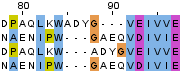 Рисунок . Участок различия с 5 одинаковыми колонками с двух концов.Различающихся колонок выравнивания: 25(15,6%)Данные о кол-ве идентичных и сходных участков последовательностей приведены в Табл. 1.Таблица .Разницы между локальным и глобальным выравниванием гомологичных последовательностей в данном случае нет. Вероятно для всех подобных случаев разница так и будет отсутствовать или будет крайне малой.И все же, для гомологичных белков следует использовать глобальное выравнивание, чтобы не потерять различающиеся фрагменты.Для негомологичных белков лучше использовать локальное выравнивание, чтобы видеть в чем последовательности схожи.Сравнивая множественные и парные выравнивания стоит отметить, что чем больше последовательностей в выравнивании, тем точнее можно выделить блоки и кластеры, следовательно тем точнее модно определить гомологию.Выравнивание% идентичных% сходныхЧисло гэповИз множественного45,620,13+5Глобальное(needle)(для BREBN и ETHHY)46,919,51+2Локальное(water)(для BREBN и ETHHY)46,919,51+2Глобальное(needle_1)(для заведомо негомологичных)47,720,110+11Локальное(water_1)(для заведомо негомологичных)48,320,820+21Глобальное для негомологичных16,713,676+34Локальное для негомологичных25,612,424+27